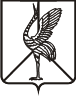 Совет городского поселения «Шерловогорское»РЕШЕНИЕ26 августа 2015 года                                                                                     №  262            поселок городского типа Шерловая ГораОб утверждении Положения  о денежном содержании  муниципальных служащих  органов местного самоуправления городского поселения «Шерловогорское»В соответствии с Федеральными законами  от 06 октября 2003 года № 131-ФЗ«Об общих принципах организации местного самоуправления в Российской Федерации» и от 02 марта 2007 года № 25-ФЗ «О муниципальной службе в Российской Федерации», законами Забайкальского края от 29 декабря 2008 года № 108-ЗЗК «О муниципальной службе в Забайкальском крае» и от 08 июня 2009 года № 192-ЗЗК «О Реестре должностей муниципальной службы в Забайкальском крае», руководствуясь решениями Совета городского поселения «Шерловогорское»: от  08 декабря 2014 года № 192 «Об утверждении структуры администрации городского поселения  «Шерловогорское»» и от 08 декабря  2014 года № 193 «Об утверждении Реестра должностей муниципальной службы   администрации городского поселения  «Шерловогорское», статьей 44 Устава городского поселения «Шерловогорское»,  Совет   городского поселения  «Шерловогорское» р е ш и л :1. Утвердить  прилагаемое Положение о денежном содержании  муниципальных служащих органов местного самоуправления городского поселения «Шерловогорское».2.  Признать утратившими силу решения Совета городского поселения «Шерловогорское»:- от 29 января 2008 года № 13 «Об утверждении Положения о денежном содержании лиц, замещающих муниципальные должности администрации городского поселения «Шерловогорское»; - от 24 ноября 2009  года № 111 «О внесении изменений и дополнений в Положение «О денежном содержании лиц, замещающих муниципальные должности администрации городского поселения «Шерловогорское», утвержденное решением Совета городского поселения «Шерловогорское» от 29.01.2008 г. № 13»; - от 25 августа 2009 года № 94«О внесении изменений и дополнений в Положение «О денежном содержании лиц, замещающих муниципальные должности администрации городского поселения «Шерловогорское», утвержденное решением Совета городского поселения «Шерловогорское» от 29.01.2008 г. № 13»; - от 21 декабря 2010 года № 174 «О внесении изменения   в Положение «О денежном содержании лиц, замещающих муниципальные должности администрации городского поселения «Шерловогорское», утвержденное решением Совета городского поселения «Шерловогорское»  от  29.01.2008 г. № 13»;-  от 28 июня 2011 года № 216 «О внесении изменений   в Положение «О денежном содержании лиц, замещающих муниципальные должности администрации городского поселения «Шерловогорское», утвержденное решением Совета городского поселения «Шерловогорское» от 29.01.2008 г. № 13»; - от 09 сентября 2011 года № 227 «О внесении изменений   в Положение «О денежном содержании лиц, замещающих муниципальные должности администрации городского поселения «Шерловогорское», утвержденное решением Совета городского поселения «Шерловогорское» от 29.01.2008 г. № 13»; - от  25 октября 2011 года  № 232«О внесении изменений   в Положение «О денежном содержании лиц, замещающих муниципальные должности администрации городского поселения «Шерловогорское», утвержденное решением Совета городского поселения «Шерловогорское» от 29.01.2008 г. № 13»;- от 23 декабря 2011 года № 7 «О внесении изменений   в Положение «О денежном содержании лиц, замещающих муниципальные должности администрации городского поселения «Шерловогорское», утвержденное решением Совета городского поселения «Шерловогорское» от 29.01.2008 г. № 13»; - от 27 ноября 2012 года № 66 «О внесении изменения   в Положение «О денежном содержании лиц, замещающих муниципальные должности администрации городского поселения «Шерловогорское», утвержденное решением Совета городского поселения «Шерловогорское»  от  29.01.2008 г. № 13»,  с 01.01.2013 года»;- от  27.11.2012  года № 67 «О внесении изменения   в Положение «О денежном содержании лиц, замещающих муниципальные должности администрации городского поселения «Шерловогорское», утвержденное решением Совета городского поселения «Шерловогорское»  от  29.01.2008 г. № 13»,  с 01.01.2013 года»;- от 22 апреля 2014 года № 157 «О внесении изменений   в Положение «О денежном содержании лиц, замещающих муниципальные должности администрации городского поселения «Шерловогорское», утвержденное решением Совета городского поселения «Шерловогорское» от 29.01.2008 г. № 13».3. Настоящее решение вступает в силу на следующий день после дня его официального опубликования (обнародования).4. Настоящее решение разместить на официальном сайте городского поселения «Шерловогорское» в информационно-телекоммуникационной сети «Интернет».  Глава городского поселения  «Шерловогорское»                                                                 Н.Ю. Чернолихова                                                                                                           УТВЕРЖДЕНО           решением Совета городского       поселения «Шерловогорское»      от 26 августа 2015 г. № 262 ПОЛОЖЕНИЕо денежном содержании  муниципальных служащих  органов местного самоуправления городского поселения «Шерловогорское»Статья 1. Общие положения1.1. Настоящее Положение о денежном содержании  муниципальных служащих органов местного самоуправления городского поселения «Шерловогорское» (далее – Положение и городское поселение) разработано в соответствии с Федеральными законами «Об общих принципах организации местного самоуправления в Российской Федерации» от 06 октября 2003 года № 131-ФЗ, «О муниципальной службе в Российской Федерации» от 02 марта 2007 года № 25-ФЗ, Законом Забайкальского края «О муниципальной службе в Забайкальском крае» от 29 декабря 2008 года № 108-ЗЗК и определяет размеры, условия назначения и порядок денежного содержания, в том числе предоставления дополнительных выплат и видов поощрения лицам,  замещающим муниципальные должности муниципальной службы в органах местного самоуправления городского поселения «Шерловогорское» (далее - муниципальный служащий), в целях повышения ответственности за качественное и своевременное выполнение своих обязанностей,  предусмотренных должностными регламентами и (или) должностными инструкциями, соблюдение служебной дисциплины.1.2. Оплата труда муниципального служащего осуществляется в виде денежного содержания, которое состоит из должностного оклада муниципального служащего в соответствии с замещаемой им должностью муниципальной службы (далее - должностной оклад), а также из следующих ежемесячных и иных дополнительных выплат:1) ежемесячная надбавка к должностному окладу за выслугу лет на муниципальной службе;2) ежемесячная надбавка к должностному окладу за особые условия муниципальной службы;3) ежемесячная надбавка к должностному окладу за классный чин;4) ежемесячное денежное поощрение;5) единовременная выплата при предоставлении ежегодного оплачиваемого отпуска выплачивается за счет средств фонда оплаты труда муниципальных служащих;6) ежемесячные надбавки за работу в местностях с особыми климатическими условиями;7) ежемесячные надбавки к должностному окладу за почетные звания Российской Федерации, почетные звания Читинской области, Агинского Бурятского автономного округа, Забайкальского края, ученую степень (доктор наук, кандидат наук), ученое звание (профессор, доцент).8) иные выплаты, предусмотренные федеральными законами.1.3. Размеры должностных окладов, а также размеры ежемесячных и иных дополнительных выплат и порядок их предоставления устанавливаются настоящим Положением с учетом принципа соотносительности основных условий оплаты труда муниципальных служащих и государственных гражданских служащих в соответствии с законодательством Российской Федерации и законами Забайкальского края.1.4. Размеры должностных окладов увеличивается (индексируется) с учетом уровня инфляции (потребительских цен) на основании решения Совета городского поселения «Шерловогорское» от 28.06.2011 года № 217 «Об индексации должностных окладов главе городского поселения «Шерловогорское», председателю Совета городского поселения «Шерловогорское» и муниципальным служащим администрации городского поселения «Шерловогорское» по фактическому уровню инфляции за предыдущий год».1.5. Экономия по фонду оплаты труда остается в распоряжении органов местного самоуправления, и направляется на выплату вознаграждения (премии) по итогам работы за квартал, полугодие, 9 месяцев и год, единовременных поощрений в связи с профессиональными праздниками или иными праздниками, предусмотренными законодательством.Статья 2. Должностные окладыРазмеры должностных  окладов муниципальных служащих определяются в процентом отношении от должностного оклада главы городского поселения «Шерловогорское», утверждаемого решением Совета городского поселения «Шерловогорское», и устанавливаются согласно приложению к настоящему Положению, которое является основанием для составления штатных расписаний органов местного самоуправления городского поселения (далее – органы местного самоуправления), утверждаемых руководителями соответствующих органов.Статья 3. Ежемесячная надбавка к должностному окладу за выслугу лет на муниципальной службе. Размер, условия назначения и порядок её выплаты 3.1. Ежемесячная надбавка за выслугу лет к должностному окладу начисляется исходя из должностного оклада муниципального служащего без учета доплат и надбавок и выплачивается ежемесячно одновременно с заработной платой.3.2. При временном заместительстве ежемесячная надбавка за выслугу лет к должностному окладу начисляется на должностной оклад по основной работе.3.3. Ежемесячная надбавка за выслугу лет к должностному окладу учитывается во всех случаях исчисления среднего заработка.3.4. Ежемесячная надбавка за выслугу лет к должностному окладу выплачивается с момента возникновения права на назначение или изменение размера этой надбавки.3.5. В том случае, если у муниципального служащего право на назначение или изменение размера ежемесячной надбавки за выслугу лет к должностному окладу наступило в период, когда за муниципальным служащим сохраняется средний заработок (во время очередного ежегодного отпуска, при исполнении государственных или общественных обязанностей, при переподготовке или повышении квалификации с отрывом от работы в образовательном учреждении и в других случаях, предусмотренных действующим законодательством РФ), ему устанавливается указанная надбавка с момента наступления этого права и производится соответствующий перерасчет среднего заработка.3.6. Ежемесячная надбавка к должностному окладу за выслугу лет на муниципальной службе устанавливается в  следующих размерах:при стаже муниципальной службы от 1 года до 5 лет - 10 процентов;при стаже муниципальной службы от 5 до 10 лет - 15 процентов;при стаже муниципальной службы от 10 до 15 лет - 20 процентов;при стаже муниципальной службы свыше 15 лет - 30 процентов;Назначение ежемесячной надбавки за выслугу лет к должностному окладу производится представителем нанимателя (работодателем).   3.8. При увольнении муниципального служащего с муниципальной службы ежемесячная надбавка за выслугу лет к должностному окладу начисляется пропорционально отработанному времени и ее выплата производится при окончательном расчете.3.9. Стаж работы для выплаты ежемесячной надбавки за выслугу лет к должностному окладу определяется уполномоченным органом органа местного самоуправления.3.10. Документами для определения стажа муниципальной службы муниципальных служащих, дающего право на получение ежемесячной надбавки за выслугу лет, являются трудовая книжка, а также документы, удостоверяющие наличие стажа работы (службы), дающего право на ежемесячную надбавку за выслугу лет к должностному окладу.Решение о зачете в стаж муниципальной службы принимается  представителем нанимателя (работодателем).   Статья 4. Ежемесячная надбавка к должностному окладу за особые условия муниципальной службы. Размер, условия назначения и порядок её выплаты4.1. Установление и выплата ежемесячной надбавки за особые условия муниципальной службы (далее - надбавка) муниципальным служащим производится в целях материального стимулирования труда муниципальных служащих.Основания для установления надбавки, повышения или снижения ее размера определяются  представителем нанимателя (работодателем).4.3. Надбавка, выплачиваемая в соответствии с настоящим Положением, включается в средний заработок при расчете оплаты отпусков, пособий по временной нетрудоспособности, а также в других случаях, предусмотренных действующим законодательством Российской Федерации, Забайкальского края.4.4. Основными критериями для установления, изменения  муниципальному служащему надбавки являются:- высокая квалификация, компетентность, инициативность и профессиональное мастерство;- исполнение функциональных обязанностей в условиях, отличающихся сложностью, срочностью и повышенным качеством работ, особым режимом и графиком работы и т.д.;- привлечение муниципальных служащих к выполнению непредвиденных,  и ответственных работ;- высокая ответственность при исполнении своих должностных обязанностей;- знание и применение средств оргтехники, передовых приемов и методов труда;- достижение высокой результативности труда.  Ежемесячная надбавка к должностному окладу за особые условия муниципальной службы устанавливается в следующих размерах:по высшей группе должностей муниципальной службы - до 200 процентов должностного оклада;по главной группе должностей муниципальной службы - до 150 процентов должностного оклада;по ведущей группе должностей муниципальной службы - до 120 процентов должностного оклада;по старшей группе должностей муниципальной службы - до 90 процентов должностного оклада;по младшей группе должностей муниципальной службы - до 60 процентов должностного оклада.При изменении особых условий муниципальной службы размер надбавки может изменяться. Решение об изменении надбавки принимается руководителем соответствующего органа местного самоуправления.При изменении особых условий муниципальной службы,  размер надбавки может изменяться. Решение об изменении надбавки принимается  представителем нанимателя (работодателем).4.6. Выплата ежемесячной надбавки к должностному окладу за особые условия муниципальной службы производится одновременно с выплатой заработной платы за истекший месяц.4.7. Муниципальным служащим, проработавшим неполный календарный месяц в связи с увольнением с муниципальной службы или поступлением на муниципальную службу, начисление и выплата надбавки производится за фактически отработанное время в данном учетном месяце.4.8. Надбавка не выплачивается лицам, замещающим муниципальную должность на период испытательного срока.Статья 5. Ежемесячная надбавка к должностному окладу за классный чин.  Размер, условия назначения и порядок её выплаты5.1. Выплата ежемесячной надбавки к должностному окладу за классный чин лицам, замещающим должности муниципальной службы (далее – надбавка за классный чин), производится с учетом присвоенного в установленном порядке муниципальному служащему классного чина в следующих размерах: действительный муниципальный советник Забайкальского края 
1 класса –  35 процентов;действительный муниципальный советник Забайкальского края 
2 класса –  34 процента;действительный муниципальный советник Забайкальского края 
3 класса –  33 процента;муниципальный советник Забайкальского края 1 класса – 30 процентов;муниципальный советник Забайкальского края 2 класса – 29 процентов;муниципальный советник Забайкальского края 3 класса – 28 процентов;советник муниципальной службы в Забайкальском крае 1 класса – 25 процентов;советник муниципальной службы в Забайкальском крае 2 класса – 24 процента;советник муниципальной службы в Забайкальском крае 3 класса – 23 процента;референт муниципальной службы в Забайкальском крае 1 класса – 20 процентов;референт муниципальной службы в Забайкальском крае 2 класса – 19 процентов;референт муниципальной службы в Забайкальском крае 3 класса – 18 процентов;секретарь муниципальной службы в Забайкальском крае 1 класса – 15 процентов;секретарь муниципальной службы в Забайкальском крае 2 класса – 14 процентов;секретарь муниципальной службы в Забайкальском крае 3 класса – 13 процентов.Назначение надбавки за классный чин производится представителем нанимателя (работодателем) одновременно с решением о присвоении классного чина в размере, установленном настоящим Положением.       5.2. Надбавка за классный чин начисляется исходя из должностного оклада лица, замещающего должность муниципальной службы, без учета доплат и надбавок и выплачивается ежемесячно одновременно с заработной платой.5.3. Надбавка за классный чин учитывается во всех случаях исчисления среднего заработка.5.4.  Надбавка за классный чин выплачивается с момента присвоения муниципального служащему первого или очередного классного чина. Порядок присвоения классных чинов, а также порядок их сохранения при переводе муниципальных служащих на иные должности муниципальной службы и при увольнении с муниципальной службы устанавливаются законом Забайкальского края от 25 февраля 2011 года № 474-ЗЗК «О порядке присвоения и сохранения классных чинов муниципальных служащих в Забайкальском крае».5.5. При увольнении лица, замещающего должность муниципальной службы, надбавка за классный чин начисляется пропорционально отработанному времени, и ее выплата производится при окончательном расчете.Статья 6. Ежемесячное денежное поощрение муниципальных служащих. Размер, условия назначения и порядок его выплаты6.1. Ежемесячное денежное поощрение муниципального служащего производится в целях усиления их материальной заинтересованности и ответственности за своевременное и качественное выполнение должностных обязанностей и поставленных задач.Ежемесячное денежное поощрение муниципального служащего
устанавливается представителем нанимателя (работодателем) в размере до четырех должностных окладов муниципального служащего с учетом надбавок за работу в местностях с особыми климатическими условиями, предусмотренных в соответствии с федеральными законами и законами Забайкальского края.6.3. Муниципальным служащим, отработавшим неполный месяц (год) и уволенным в связи с призывом (поступлением) на военную службу, уходом в отставку, переводом на другую муниципальную, государственную службу, поступлением в учебные заведения и (или) на курсы повышения квалификации с отрывом от работы, высвобождением в связи с окончанием срочного трудового договора, увольнением в связи с осуществлением мероприятий по сокращению численности или штата, реорганизации или ликвидации органа местного самоуправления, уходом на пенсию, переходом на выборную должность и другим уважительным причинам, выплата ежемесячного денежного поощрения производится за фактически отработанное в данном учетном периоде время.6.4. Выплата ежемесячного денежного поощрения производится одновременно с выплатой заработной платы за истекший месяц.6.5. Снижение размера ежемесячного денежного поощрения или лишение ежемесячного денежного поощрения может производиться за совершение муниципальным служащим следующих нарушений:- неисполнение, ненадлежащее исполнение должностных обязанностей, установленных должностной инструкцией и (или) должностным регламентом;- неисполнение, ненадлежащее исполнение поручений соответствующих представителей нанимателя (работодателя),  данных в пределах их полномочий, либо исполнение неправомерных поручений  представителя нанимателя (работодателя);- несоблюдение при исполнении должностных обязанностей прав и законных интересов граждан и организаций;- несоблюдение служебного распорядка органа местного самоуправления;- разглашение сведений, ставших известными муниципальному служащему в связи с исполнением должностных обязанностей, в том числе сведений, касающихся частной жизни и здоровья граждан или затрагивающих их честь и достоинство;- наличие случаев хищения и других фактов, свидетельствующих о неудовлетворительном обеспечении сохранности и использовании денежных средств и материальных ценностей, в том числе предоставленных муниципальному служащему для исполнения должностных обязанностей;- несоблюдение ограничений, невыполнение обязательств и требований к служебному поведению, нарушение запретов, установленных действующим законодательством для муниципальных служащих;- несообщение в письменном виде представителю нанимателя (работодателя) о личной заинтересованности при исполнении должностных обязанностей, которая может привести или привела к конфликту интересов;- утеря служебных документов, удостоверения.6.6. Факт упущения в работе и нарушения трудовой дисциплины муниципального служащего должен быть подтвержден докладной (служебной) запиской руководителя структурного подразделения соответствующего органа местного самоуправления или актом, составленным по факту нарушения, с приложением к записке или акту письменного объяснения муниципального служащего, допустившего нарушение.6.7. Снижение размера ежемесячного денежного поощрения производится за тот период, в котором было допущено нарушение служебной дисциплины. Если нарушение служебной дисциплины обнаружено после выплаты ежемесячного денежного поощрения, то снижение размера поощрения производится в том расчетном периоде, в котором обнаружено это нарушение.Решение о снижение размера ежемесячного денежного поощрения принимается представителем нанимателя (работодателем) с указанием причины принятого решения и периода, на который снижен размер поощрения.Статья 7. Единовременная выплата муниципальным служащим при предоставлении ежегодного  оплачиваемого отпуска. Размер, условия назначения и порядок её выплаты7.1. При предоставлении муниципальному служащему ежегодного оплачиваемого отпуска один раз в год производится единовременная выплата. При разделении очередного отпуска в установленном порядке на части выплата производится в любой из периодов ухода в отпуск, о чем указывается в заявлении.7.2. Размер единовременной выплаты составляет сумму трех должностных окладов муниципального служащего с учетом надбавок за работу в местностях с особыми климатическими условиями, предусмотренных в соответствии с федеральными законами и законами Забайкальского края.Единовременная выплата производится на основании заявления муниципального служащего по распоряжению представителя нанимателя (работодателя) одновременно с выплатой денежного содержания за ежегодный оплачиваемый отпуск.Статья 8. Ежемесячные надбавки за работу в местностях с особыми климатическими условиями Ежемесячная надбавка за работу в местностях с особыми климатическими условиями начисляется, исходя, из должностного оклада муниципального служащего и выплачивается ежемесячно одновременно с заработной платой.Под надбавками за работу в местностях с особыми климатическими условиями понимаются:1) районный коэффициент, действующий на территории Забайкальского края в соответствии с федеральным законом и законом края;2) процентная надбавка за стаж работы к заработной плате в соответствии с федеральным законом и законом Забайкальского края.Статья 9. Ежемесячные надбавки к должностному окладу муниципального служащего за почетные звания Российской Федерации, почетные звания Читинской области, Агинского Бурятского автономного округа, Забайкальского края, ученую степень (доктор наук, кандидат наук), ученое звание (профессор, доцент)Ежемесячные надбавки к должностному окладу муниципального служащего за почетные звания Российской Федерации, почетные звания Читинской области, Агинского Бурятского автономного округа, Забайкальского края, ученую степень (доктор наук, кандидат наук), ученое звание (профессор, доцент) устанавливаются в следующем размере:1) муниципальным служащим, имеющим почетное звание Российской Федерации, ученую степень доктора наук, ученое звание профессора - в размере двадцати пяти процентов от должностного оклада;2) муниципальным служащим, имеющим почетное звание Читинской области, Агинского Бурятского автономного округа, Забайкальского края, ученую степень кандидата наук, ученое звание доцента - в размере пятнадцати процентов от должностного оклада.                                                                                                                                                                                                                                                                                                                                                                                                                                                                                                                                                                                                                                                                                                                                                                                                                                                                                                                                                                                                                                                                                                                        ПРИЛОЖЕНИЕ                                                  к Положению о денежном содержании                                                     муниципальных служащих  органов                                                              местного самоуправления городского                                                               поселения «Шерловогорское»РАЗМЕР должностных окладов  муниципальных служащих в органах местного самоуправления  городского поселения «Шерловогорское»ПОЯСНИТЕЛЬНАЯ ЗАПИСКАк проекту решения	Данное решение необходимо принять в связи с приведением в соответствие с законодательством.Начальник отдела организационно-контрольно-кадровой работы                                            М.Г. РовановаСПРАВКАо состоянии законодательства1. Федеральный закон «Об общих принципах организации местного самоуправления в Российской Федерации» от 06 октября 2003 года № 131-ФЗ.2. Федеральный закон «О муниципальной службе в Российской Федерации» от 02 марта 2007 года № 25-ФЗ.3. Закон Забайкальского края «О муниципальной службе в Забайкальском крае» от 29 декабря 2008 года № 108-ЗЗК.4. Закон Забайкальского края «О Реестре должностей муниципальной службы в Забайкальском крае» от 08 июня 2009 года № 192-ЗЗК.5. Решение Совета муниципального района «Борзинский район» «Об утверждении структуры администрации муниципального района «Борзинский район» от 28 сентября 2009 года № 106.6. Решение Совета муниципального района «Борзинский район» «Об утверждении Реестра должностей муниципальной службы   муниципального района  «Борзинский район» от 28 сентября 2009 года № 108.3. Устав муниципального района «Борзинский район».   Начальник юридического отдела администрации                            А.В.СеверовФИНАНСОВРО-ЭКОНОМИЧЕСКОЕ ОБОСНОВАНИЕ	Фонд оплаты труда муниципальных служащих, предусмотренный данным Положением, будет сформирован в пределах сумм, запланированных в бюджете муниципального района на 2010 год.Заместитель главы администрациипо финансовой политике                                                             Г.М.ШимохинаНаименование должностиРазмер оклада (в процентном отношении от оклада главы городского поселения «Шерловогорское»)Руководитель администрации100Заместитель руководителя администрациидо 90Начальник отдела администрациидо 65Главный специалист администрациидо 43Ведущий специалист администрациидо 39Старший специалист 1-го разряда администрациидо 37Старший специалист 2-го разряда администрациидо 35Специалист 1-го разряда администрациидо 30